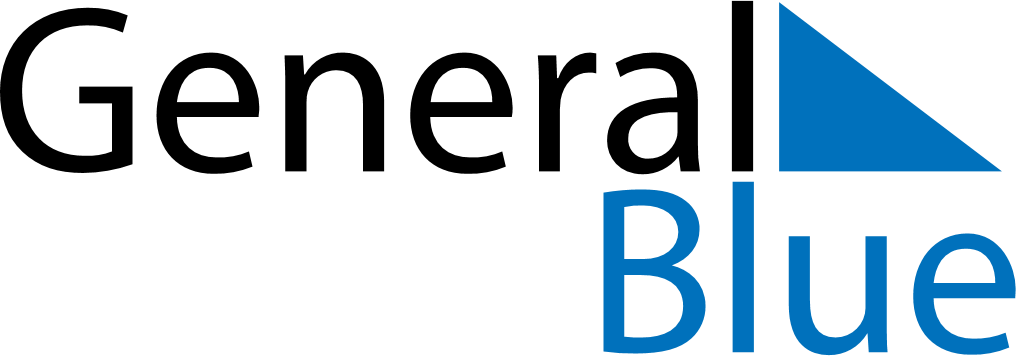 October 2019October 2019October 2019October 2019October 2019October 2019Equatorial GuineaEquatorial GuineaEquatorial GuineaEquatorial GuineaEquatorial GuineaEquatorial GuineaMondayTuesdayWednesdayThursdayFridaySaturdaySunday12345678910111213Independence Day141516171819202122232425262728293031NOTES